Lampiran 3: Keterangan Validitas Isi Instrumen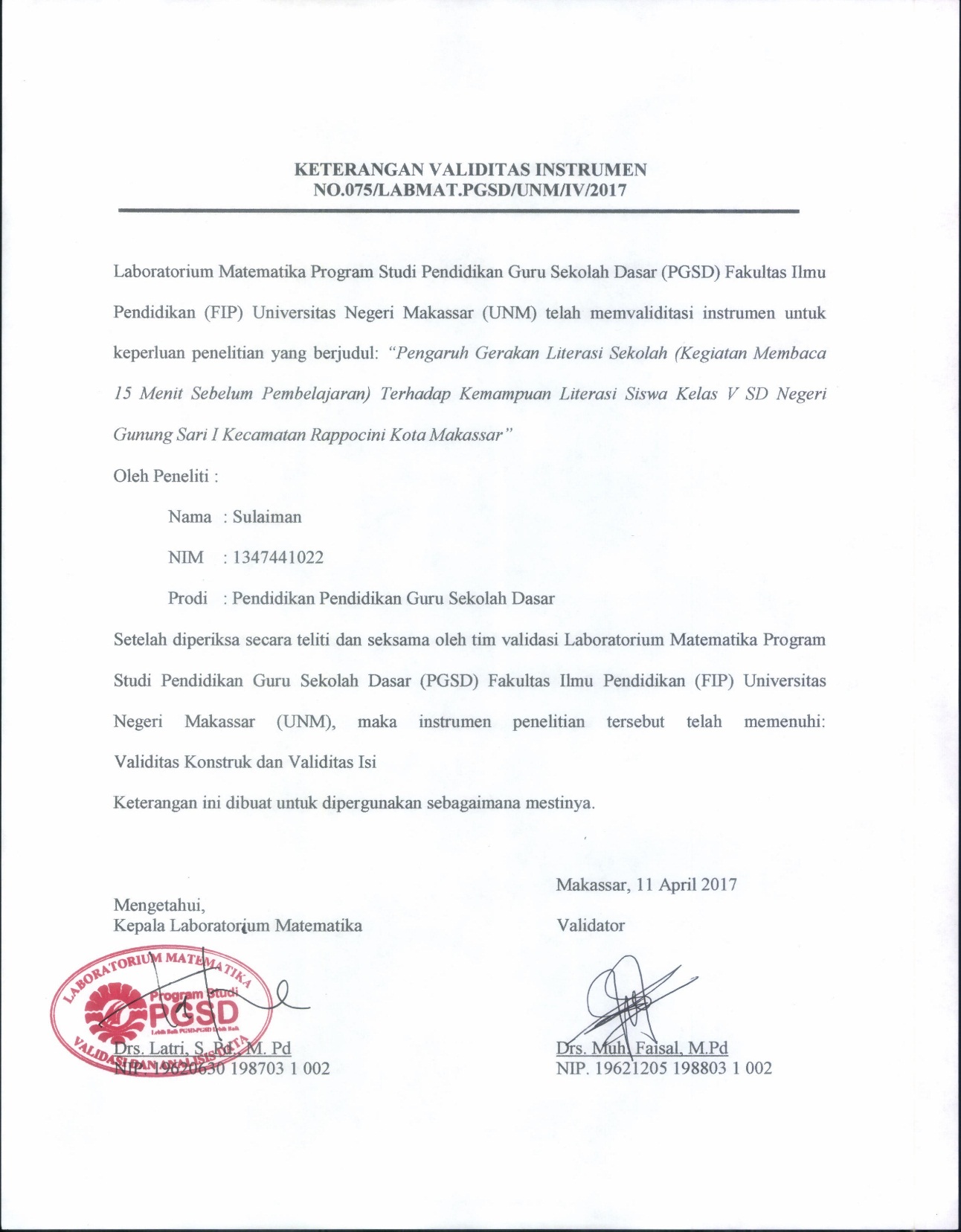 